Как построить декорации и персонажей с помощью ЛЕГОБирючева Ирина Германовна, воспитатель, руководитель творческого объединения воспитанников «Юный инженер»-Ребята, наверняка у вас дома есть конструктор.-Из него вы можете собрать дерево, елочку, мишку, мышку, волка, лису, дом.-Ребята по старше могут детально продумать все мелочи постройки.-Для изготовления ширмы нужно обращаться за помощью к взрослому, а сделать декорации из конструктора вы можете сами без помощи взрослого, а потом показать театр всем своим домочадцам.-Для того чтобы ваш дом не рассыпался, я покажу на примере забора для дома.-Перед работой надо размять пальчики:Наша семья(По очереди разгибайте пальчики, начиная с большого)Этот пальчик большой -Это папа дорогой.Рядом с папой - наша мама.Рядом с мамой - брат старшой.Вслед за ним сестренка -Милая девчонка.И самый маленький крепыш -Это славный наш малыш.-Пальчики размяли приступаем к работе.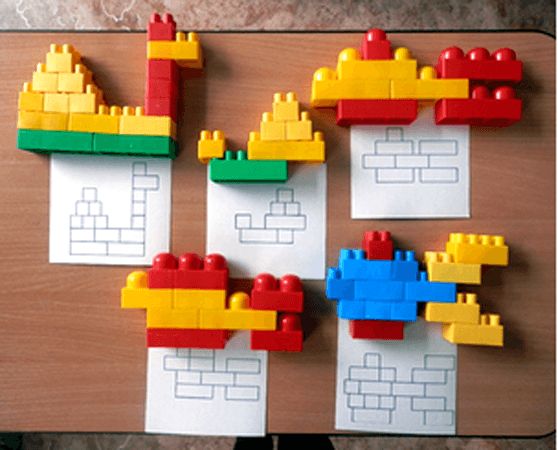 -Скрепляем две детали третьей – этот способ называется кирпичная кладка, углы также скрепляем, дольше оформляете забор по вашему желанию и конструктивному замыслу. -К сказке все готово, зовите свою семью и рассказывайте сказку.-Желаю вам творческих идей и смелых замыслов, фантазируйте как можно больше, придумывайте свои сказки.   Приложение.                           Дом. Для детей 4-5 лет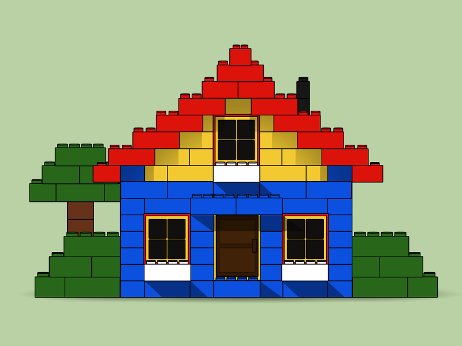 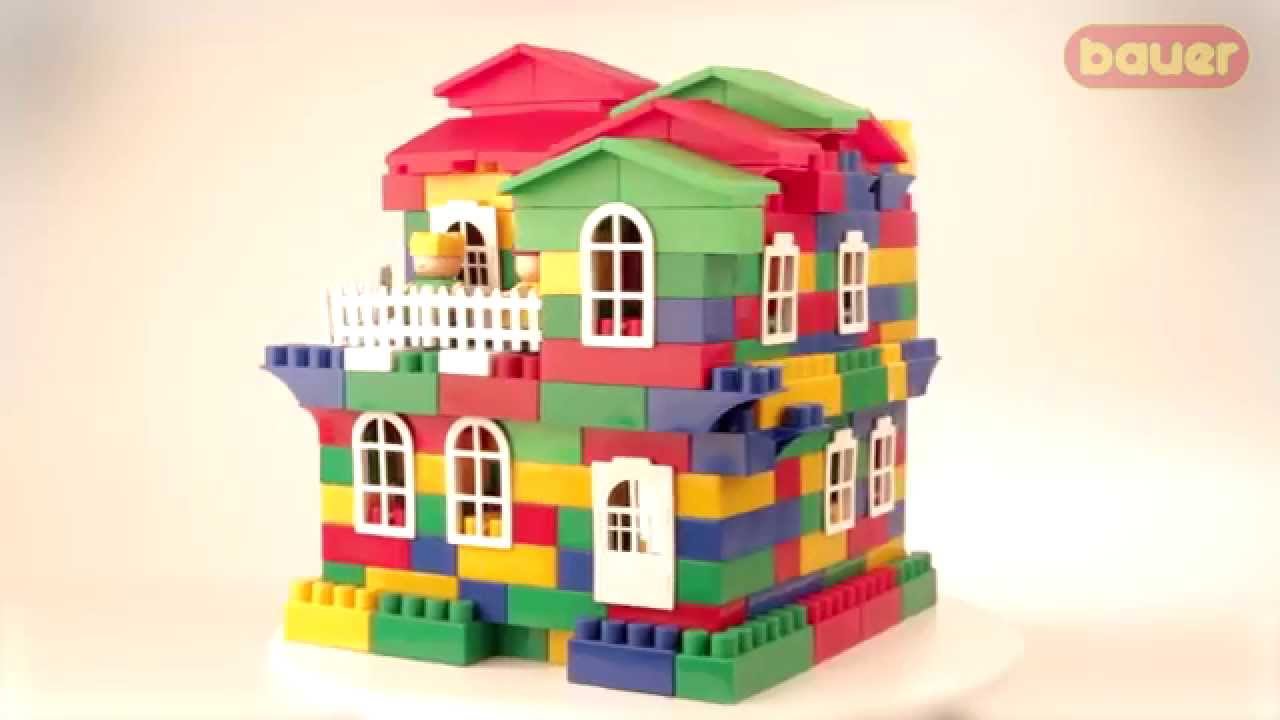 Для детей 5-7 лет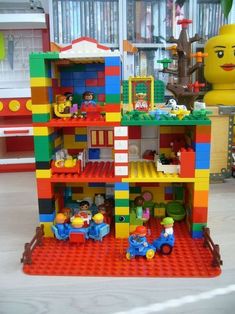 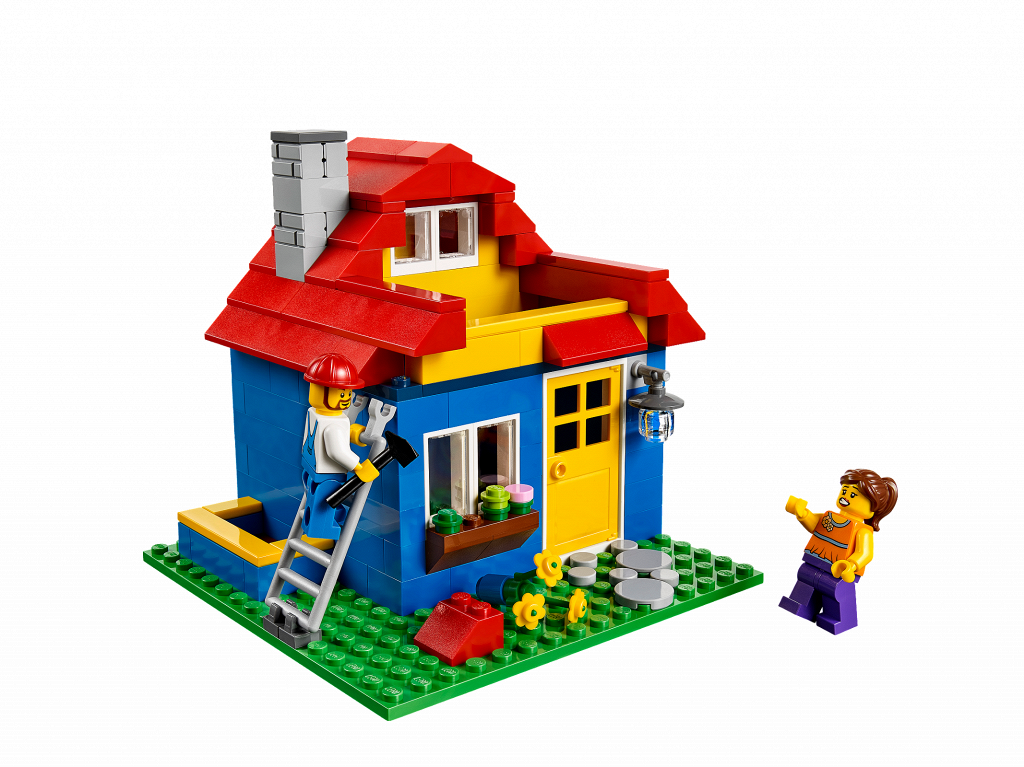 Дерево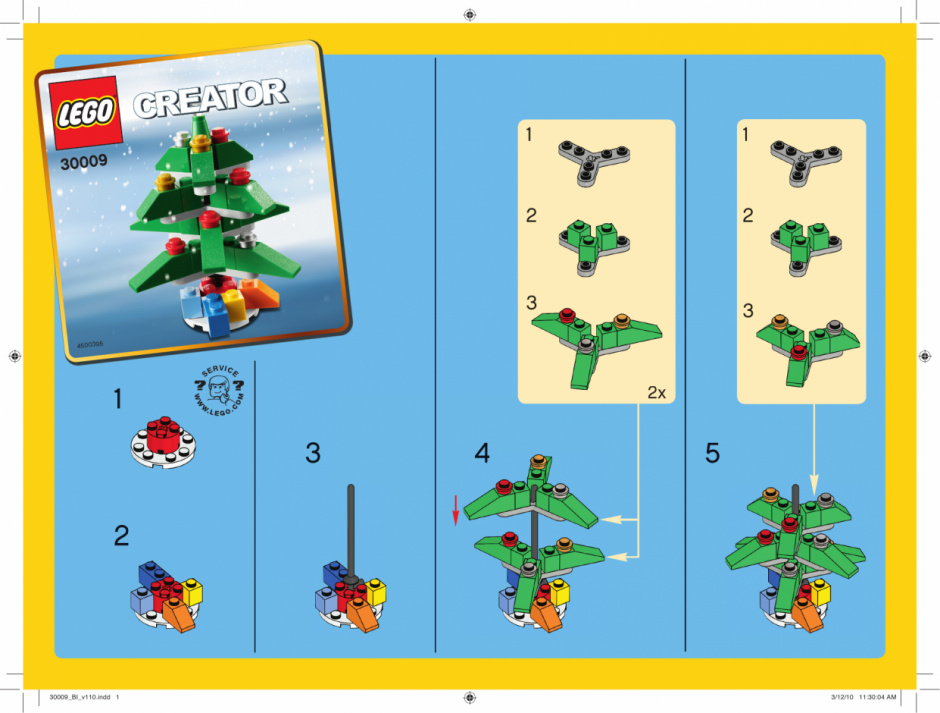 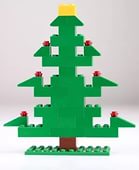 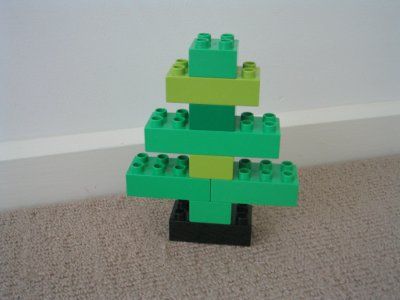 Мишка, лягушка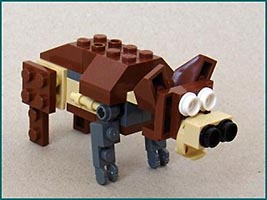 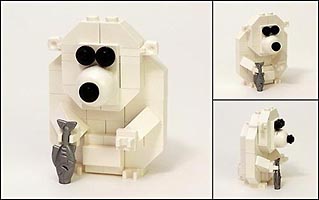 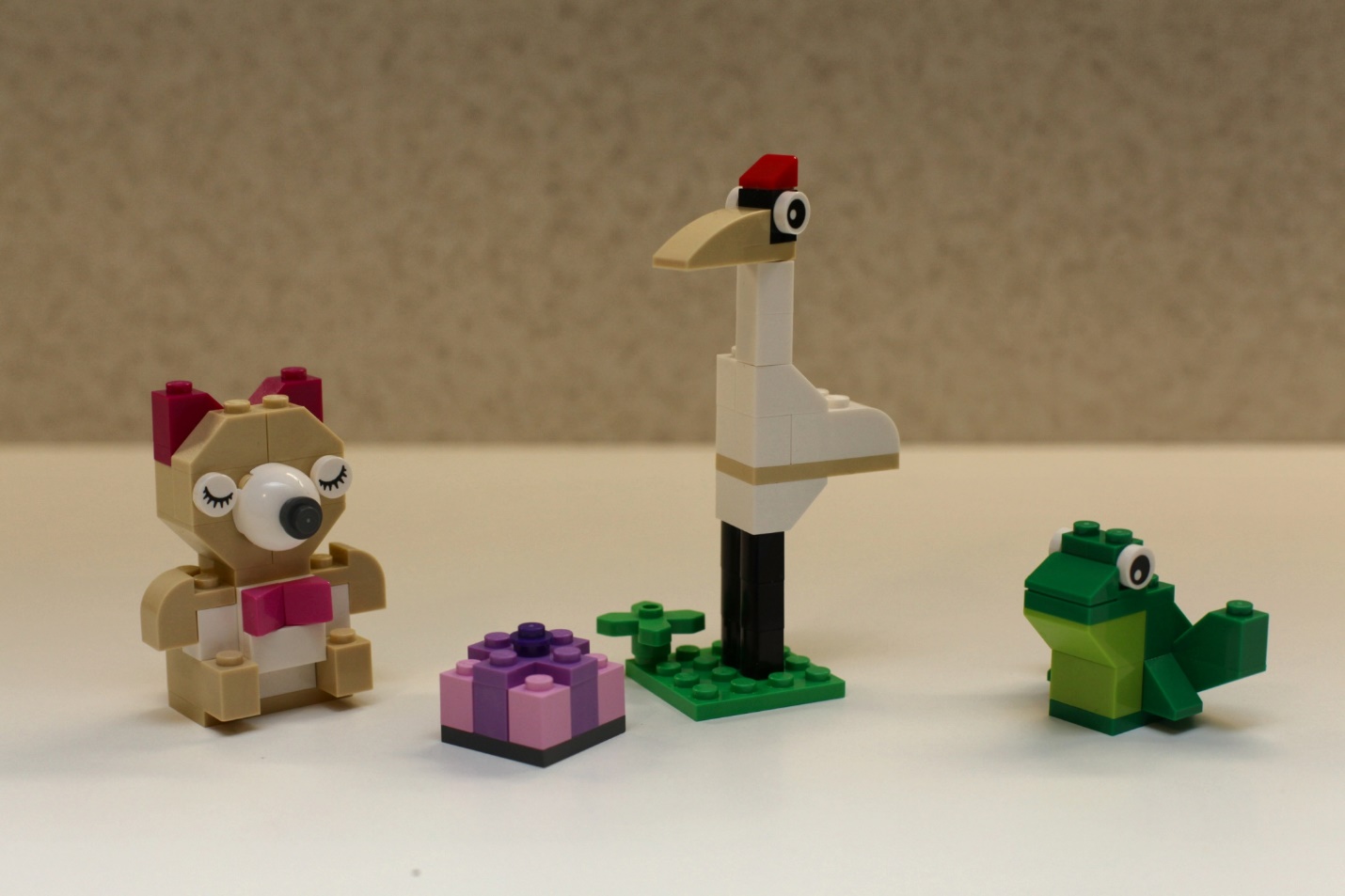 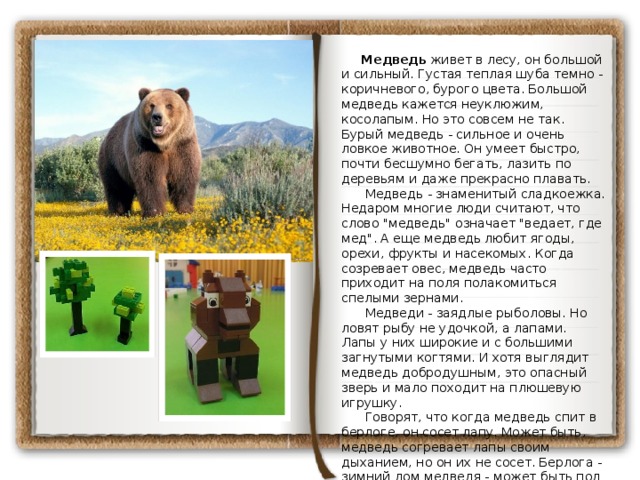 Волк, заяц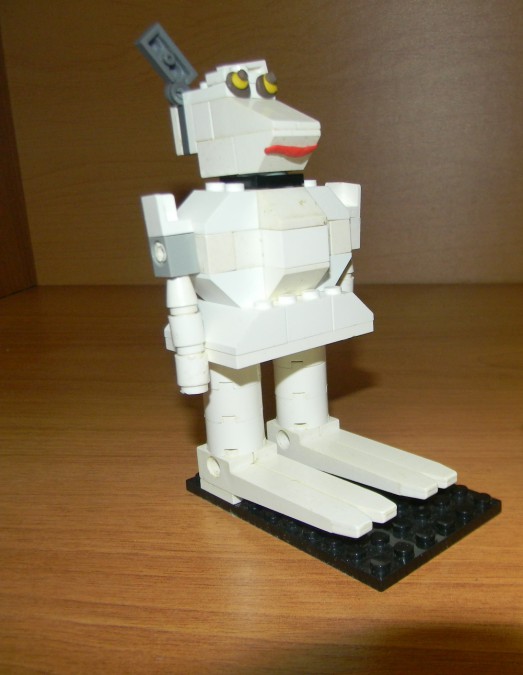 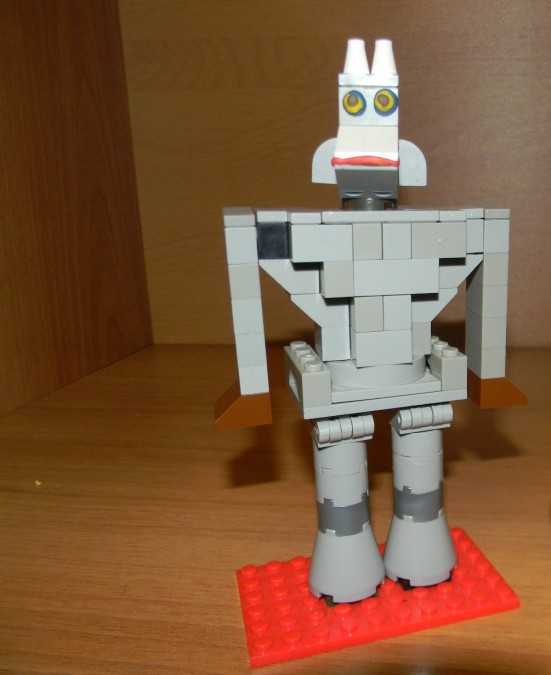 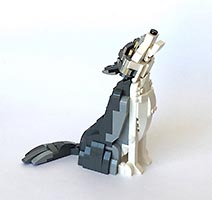 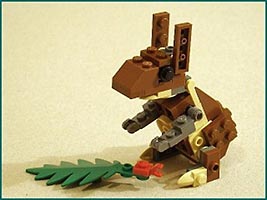 Мышь, лиса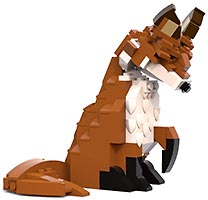 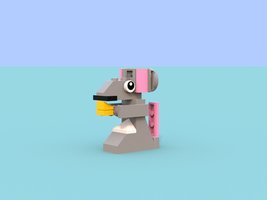 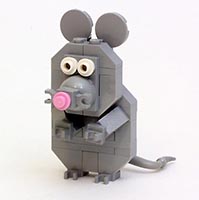 